2020 Boarding on the Lake, Kid's Camp Application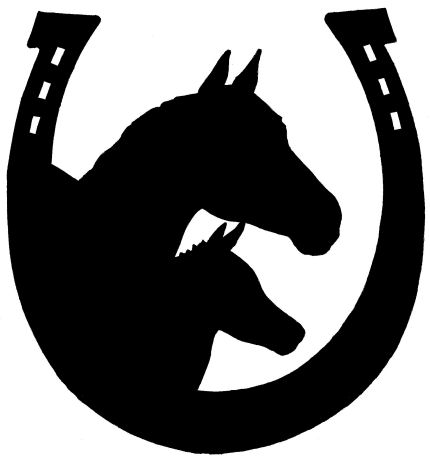 Mail with Deposit Check (please write child's name on check) made out to Boarding On the Lake to:BOTL Kids Camp,9095 Auburn Folsom Rd,Granite Bay, CA 95746Child's Name:Age:Riding Experience:Food Allergies:Parent Name:Phone: Address:Email address:Emergency Contact:Preferred Camp Session:How did you hear about us?Anything else we should know?